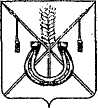 АДМИНИСТРАЦИЯ КОРЕНОВСКОГО ГОРОДСКОГО ПОСЕЛЕНИЯ КОРЕНОВСКОГО РАЙОНАПОСТАНОВЛЕНИЕот 23.10.2023 	   		                                     			  № 1282г. Кореновск О внесении изменений в постановление администрацииКореновского городского поселения Кореновского районаот 20 сентября 2022 года № 1206 «Об утверждении ведомственнойцелевой программы Кореновского городского поселенияКореновского района «Обеспечение работы территориального общественного самоуправления на территорииКореновского городского поселения Кореновского района»на 2023-2025 годыВ соответствии с постановлением администрации Кореновского городского поселения Кореновского района от 11 сентября 2018 года № 1152 «Об утверждении Порядка разработки, утверждения и реализации                      ведомственных целевых программ в Кореновском городском поселении Кореновского района» (с изменениями от 6 октября 2020 года № 808),  администрация Кореновского городского поселения Кореновского                               района п о с т а н о в л я е т:1. Внести в постановление администрации Кореновского городского поселения Кореновского района от 20 сентября 2022 года № 1206 «Об утверждении ведомственной целевой программы Кореновского                                городского поселения Кореновского района «Обеспечение работы территориального общественного самоуправления на территории                        Кореновского городского поселения Кореновского района» на 2023-2025 годы» изменение:1.1. Приложение к постановлению изложить в новой редакции (прилагается).2. Общему отделу администрации Кореновского городского                    поселения Кореновского района (Козыренко) обеспечить размещение              настоящего постановления на официальном сайте администрации                     Кореновского городского поселения Кореновского района в                         информационно-телекоммуникационной сети «Интернет».3. Постановление вступает в силу со дня его подписания, но                                             не ранее вступления в силу решения Совета Кореновского городского                     поселения Кореновского района «О внесении изменений в решение Совета Кореновского городского поселения Кореновского района от 23 ноября 2022 года № 347 «О бюджете Кореновского городского поселения Кореновского района на 2023 год и плановый период 2024 и 2025 годов».ГлаваКореновского городского поселенияКореновского района                                                                           М.О. ШутылевВЕДОМСТВЕННАЯ ЦЕЛЕВАЯ ПРОГРАММА Кореновского городского поселения Кореновского района«Обеспечение работы территориального общественного самоуправления Кореновского городского поселения Кореновского района» на 2023-2025 годыПАСПОРТ ВЕДОМСТВЕННОЙ ЦЕЛЕВОЙ ПРОГРАММЫСодержание проблемы, обоснование необходимости ее решения в рамках ведомственной целевой программыВ компетенцию территориального общественного самоуправления входит рассмотрение таких вопросов как:представление интересов населения, проживающего на соответствующей территории;обеспечение исполнения решений, принятых на собраниях и конференциях граждан;осуществление хозяйственной деятельности по содержанию жилищного фонда, благоустройству территории, иной хозяйственной деятельности, направленной на удовлетворение социально-бытовых потребностей граждан, проживающих на соответствующей территории, как за счет средств граждан, так и на основании договоров между органами территориального общественного самоуправления и исполнительными органами местного самоуправления Кореновского городского поселения с использованием средств местного бюджета;организация отдыха, проведение культурных и спортивных мероприятий на соответствующей территории;содействие внедрению бытовых обрядов и традиций, развитию народного творчества;содействие в проведении акций милосердия и благотворительности органами местного самоуправления, благотворительными фондами, гражданами и их объединениями, участие в распределении гуманитарной и иной адресной помощи;осуществление иных полномочий, предусмотренных законодательством Российской Федерации, Краснодарского края, Уставом Кореновского городского поселения, Уставом территориального общественного самоуправления.Цели и задачи, целевые показатели ведомственной целевой программы, сроки ее реализацииПрограммными мероприятиями подлежат достижению следующие цели:Улучшение работы органов территориального общественного самоуправления Кореновского городского поселения.Для достижения указанных целей необходимо решить такие задачи, как активизация населения, направленная на улучшение поддержания санитарного порядка на территории Кореновского городского поселения.Срок реализации программы – 2023-2025 годы.3.Перечень мероприятий ведомственной целевой программы4. Обоснование финансового обеспечения ведомственной целевой программыОбщий объем финансирования Программы на 2023-2025 годы составляет 594,0 тыс. рублей, из средств бюджета Кореновского городского поселения Кореновского района2023 год – 594,0 тыс. рублей из средств бюджета Кореновского городского поселения Кореновского района2024 год - 0,0 тыс. рублей из средств бюджета Кореновского городского поселения Кореновского района2025 год - 0,0 тыс. рублей из средств бюджета Кореновского городского поселения Кореновского района.5. Механизм реализации ведомственной целевой программыЗаказчиком Программы является администрация Кореновского городского поселения Кореновского района Кореновского района. Отдел жилищно-коммунального хозяйства, благоустройства и транспорта администрации Кореновского городского поселения Кореновского района является ведомственной целевой программы. Текущее управление ведомственной целевой программы и контрольные функции в ходе реализации ведомственной целевой программы осуществляет координатор целевой программы – администрация Кореновского городского поселения Кореновского района.Исполнитель целевой программы:заключает (при необходимости) договоры в установленном законодательством порядке согласно Федеральному закону от 5 апреля                  2013 года № 44-ФЗ «О контрактной системе в сфере закупок товаров, работ, услуг для обеспечения государственных и муниципальных нужд»;организует координацию деятельности исполнителей мероприятий целевой программы;организует нормативно-правовое и методическое обеспечение реализации целевой программы;осуществляет подготовку предложений по объемам и источникам средств реализации программы на основании предложений исполнителей мероприятий целевой программы;организует информационную и разъяснительную работу, направленную на освещение целей и задач целевой программы;готовит доклад о реализации целевой программы;осуществляет мониторинг и анализ отчетов исполнителей мероприятий, ответственных за реализацию соответствующих мероприятий целевой программы;осуществляет оценку социально-экономической эффективности, а также оценку целевых индикаторов (критериев) реализации целевой программы;несет ответственность за целевое и эффективное использование выделенных в его распоряжение бюджетных средств;осуществляет контроль за ходом реализации целевой программы в целом.Расходование денежных средств, предусмотренных в бюджете Кореновского городского поселения Кореновского района на реализацию ведомственной целевой программы, осуществляется администрацией Кореновского городского поселения Кореновского района.Приобретенные техника и оборудование являются собственностью администрации Кореновского городского поселения Кореновского района.Ход и результаты выполнения бюджетных обязательств Кореновского городского поселения Кореновского района рассматриваются на заседаниях Совета Кореновского городского поселения Кореновского района.6. Оценка эффективности реализации ведомственной целевой программыОсновным критерием оценки эффективности программных мероприятий является увеличение активистов ТОС от числа жителей, проживающих на территории, где организовано ТОС, увеличения мероприятий, направленных на наведение и поддержание санитарного порядка на территории поселения, ожидается снижение затрат на проводимые мероприятия по очистке городского поселения от бытовых отходов. За счет увеличения культурно-массовых мероприятий, а также мероприятий, направленных на взаимодействие жителей с органом местного самоуправления по обсуждению и решению вопросов местного значения, большее количество жителей поселения будет проинформировано о проводимой внутренней политики и объемах работ, направленных на благоустройство и содержание территории Кореновского городского поселения.Критериями оценки полноты выполнения Программы являются:»Начальник отдела жилищно-коммунальногохозяйства, благоустройства и транспортаадминистрации Кореновского городскогопоселения Кореновского района					           Ю.Н. ГребеневПРИЛОЖЕНИЕк постановлению администрацииКореновского городского поселенияКореновского районаот 23.10.2023 № 1282«ПРИЛОЖЕНИЕУТВЕРЖДЕНА постановлением администрацииКореновского городского поселенияКореновского районаот 20.09.2022 № 1206Наименование главного распорядителяАдминистрация Кореновского городского поселения Кореновского района Разработчик программыОтдел жилищно-коммунального хозяйства, благоустройства и транспорта администрации Кореновского городского поселения Кореновского района.ИсполнительпрограммыОтдел жилищно-коммунального хозяйства, благоустройства и транспорта администрации Кореновского городского поселения Кореновского районаОснование для разработки программыФедеральный закон от 6.10.2003 № 131-ФЗ «Об общих принципах организации местного самоуправления в Российской Федерации»;Бюджетный кодекс Российской Федерации;Устав Кореновского городского поселения Кореновского района;Решение Совета Кореновского городского поселения Кореновского района от 4 февраля 2015 года № 55 «О территориальном общественном самоуправлении в Кореновском городском поселении Кореновского района» (с изменениями                                    от 18 марта 2017 года № 70, от 28 ноября 2018 года № 462); Постановление Законодательного Собрания Краснодарского края от 24 мая 2006 года № 2263-П «Об организации деятельности территориального общественного самоуправления на территории муниципального образования» (с изменениями от 26 июня 2013 года № 501-П, от 20 ноября 2013 года № 751-П) Цели ведомственной целевой программыУлучшение работы органов территориального общественного самоуправления Кореновского городского поселения. Задачи ведомственной целевой программыАктивизация населения, направленная на улучшение поддержания санитарного порядка на территории Кореновского городского поселения.Перечень целевых показателей Увеличение активистов ТОС от числа жителей, проживающих на территории, где организовано ТОС; Увеличение мероприятий, направленных на наведение и поддержание санитарного порядка на территории поселения;Увеличение культурно-массовых мероприятий с целью привлечения жителей к общественной и культурной жизни; Увеличение мероприятий, направленных на взаимодействие жителей с органом местного самоуправления по обсуждению и решению вопросов местного значения.Объем и источник финансирования программы  Общий объем финансирования Программы на 2023-2025 годы составляет 594,0 тыс. рублей, из средств бюджета Кореновского городского поселения Кореновского района2023 год – 594,0 тыс. рублей из средств бюджета Кореновского городского поселения Кореновского района2024 год - 0,0 тыс. рублей из средств бюджета Кореновского городского поселения Кореновского района2025 год - 0,0 тыс. рублей из средств бюджета Кореновского городского поселения Кореновского районаСроки реализации программы2023-2025 годы№
п/пНаименование мероприятияГод реализацииСрок реализацииОбъем финансирования, тыс. руб.Объем финансирования, тыс. руб.Объем финансирования, тыс. руб.Объем финансирования, тыс. руб.Объем финансирования, тыс. руб.Показатель результата реализации мероприятия№
п/пНаименование мероприятияГод реализацииСрок реализациивсегоВ разрезе источников финансированияВ разрезе источников финансированияВ разрезе источников финансированияВ разрезе источников финансированияПоказатель результата реализации мероприятия№
п/пНаименование мероприятияГод реализацииСрок реализациивсегоФедеральный бюджетКраевой бюджетМестный бюджетВнебюджетные источникиПоказатель результата реализации мероприятияКомпенсационные выплаты председателям органов территориального общественного самоуправления Кореновского городского поселения Кореновского района2023/2024/2025 годы31.01.28.02.31.03.30.04.31.05.30.06.31.07.31.08.30.09.31.10.30.11.31.12.594,0/594,0/0,0/0,0594,0/594,0/0,0/0,0Улучшение работы органов территориального общественного самоуправления Кореновского городского поселения Кореновского района. Поддержание санитарного порядка на территории Кореновского городского поселения Кореновского района.ИТОГО:594,0594,0Ожидаемый эффект Базовый показатель 2020-2022 годаПлан на 2023-2025 годаУвеличение активистов ТОС от числа жителей, проживающих на территории, где организовано ТОС (чел.)580600Увеличения мероприятий, направленных на наведение и поддержание санитарного порядка (санитарные дни и субботники)7080Увеличения культурно-массовых мероприятий (кол-во мероприятий)4050Увеличение мероприятий, направленных на взаимодействие жителей с органом местного самоуправления по обсуждению и решению вопросов местного значения (собрания, сходы)250300